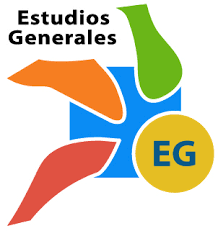 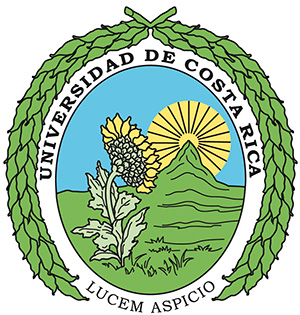 Escuela de Estudios GeneralesSección de Ciencias BiológicasCátedra Enrique Macaya LahmannInvitan a la charla virtualTráfico de especies silvestresPresenta: Máster Luis Diego Hernández ArayaFiscal Coordinador Ambiental de Costa RicaFecha: 22 de setiembre 2022, 5:00pmEnlace: https://udecr.zoom.us/j/83410279060?pwd=TGVmWTNnM2NNeHJUb3V3UmdCUVdFdz09ID de reunión: 834 1027 9060
Código de acceso:  629384Máster Luis Diego Hernández Araya.El Fiscal Hernández Araya obtuvo su Licenciatura en Derecho en la Universidad de Costa Rica, un año después inició su vida profesional como Fiscal Auxiliar en la Fiscalía, donde ha ocupado varios puestos incluyendo el de Fiscal Coordinador y Fiscal Adjunto. Obtuvo además su título de Maestría en Ciencias Penales por la Universidad Internacional de las Américas (UIA) y un Diplomado en Derecho de Familia en la Escuela Nacional del Ministerio Público, República Dominicana.Adicionalmente, representó a Costa Rica ante la Red de Observancia de la normativa de Vida Silvestre de Centroamérica y República Dominicana (ROAVIS) y fue conferencista internacional invitado por el Banco Mundial en el Foro Legislación y Justicia Ambiental para un Desarrollo Sostenible en Asunción, Paraguay (2019). Participa también como docente invitado en cursos de la Universidad de Costa Rica.